105年度「木製板材」市場購樣檢測結果彙整表「○」表示符合 備註：1.品質檢測：(1)檢測「甲醛釋出量」。項次1檢測標準為CNS 9909「中密度纖維板」(101年11月29日)、項次2~4 為CNS 11029「裝修用集成材」(95年10月20日)、項次5為CNS 8058「特殊合板」(97年5月7日)、項次6~11為CNS 1349「普通合板」(97年5月7日)、項次12~15為CNS 11818「單板層積材」(96年5月2日)、項次16~20為CNS 11342「複合木質地板」 (95年8月29日)。(2)甲醛釋出量之國家標準規定(分為三級F1、F2或F3)如下表: 2.標示檢查: 依據木製板材類商品型式認可逐批檢驗作業規定，中密度纖維板、集成材 、合板及層積材應於本體，複合木質地板於包裝上，應標示項目如下:(1)商品檢驗標識(圖例如    或      )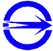                       T30001   R300001    (2)甲醛釋出量（F1或F2或F3）	(3)製造廠商（或進口商）名稱、地址或商標(4)製造年月日或批號3.本次檢驗件數共20件。 (1)品質檢測結果：「甲醛釋出量」檢測結果全部符合規定。 (2)標示檢查：皆符合規定。4.本局自106年1月1日起要求市售木製板材商品新增標示「品名」部分，應依國家標準規定標示，範例如下：(1)中密度纖維板：標示「中密度纖維板」。(2)裝修用集成材：A、整修材標示「裝修用集成材」，未整修材標示「裝修用集成材(未整修)」。B、塗裝者標示「裝修用集成材(塗裝)」。(3) 特殊合板：依產品實際狀態標示「天然木化粧合板」或「特殊加工化粧合板」。(4) 普通合板：標示「全單板合板」或「木心合板」。(5) 單板層積材：標示「單板層積材」。(6) 複合木質地板：複合I類木質地板標示「複合I類木質地板」；複合II類木質地板標示「複合II類木質地板」；複合III類木質地板標示「複合III類木質地板」。項次品名廠牌規格/型號產地製造廠商或進口商(含地址、電話)陳售地點
(商店名稱、地址、電話)價格(單價/元)標示查核結果品質項目檢測結果1中密度纖維板-F34.75mm x4尺x4尺臺灣僑隆興股份有限公司臺中市烏日區中山路3段176號特力屋股份有限公司平鎮分公司桃園市平鎮區環南路二段261號03-4287111130元○商品檢驗標識○中文標示○甲醛釋出量2綠緻松木拼板(裝修用集成材) 特力屋F3175x60x2.8cm中國大陸特力屋股份有限公司臺北市內湖區新湖3路23號1、2、5樓0800-552888特力屋股份有限公司平鎮分公司桃園市平鎮區環南路二段261號03-42871112300元○商品檢驗標識○中文標示○甲醛釋出量3松木拼板(裝修用集成材)HomeboxF390x30x1.8cm中國大陸金六福實業股份有限公司桃園市平鎮區高幼路23號03-4926986遠百企業股份有限公司桃園分公司桃園市桃園區中山路939號03-3921100329元○商品檢驗標識○中文標示○甲醛釋出量4實木拼板(裝修用集成材)  -F324x1220x2440mm中國大陸靖霖實業股份有限公司桃園市八德區大勇里忠勇六街190號1樓泓陞實業有限公司新竹縣湖口鄉成德路179號3780元○商品檢驗標識○中文標示○甲醛釋出量5特殊合板-F34尺x8尺x18 mm-揚燕實業有限公司高雄市燕巢區中竹路1-3號07-6164936遠百企業股份有限公司桃園分公司桃園市桃園區中山路939號03-39211001199元○商品檢驗標識○中文標示○甲醛釋出量6(普通合板)-F33尺x6尺x 12mm -樹懋股份有限公司 臺中市神岡區和睦路930巷16號A棟普來利實業股份有限公司新竹分公司新竹市經國路2段425號03-5269966469元○商品檢驗標識○中文標示○甲醛釋出量7(普通合板)-F33尺x7尺x 15mm -英升企業股份有限公司臺中市潭子區頭張路2段1號04-25311293普來利實業股份有限公司新竹分公司新竹市經國路2段425號03-5269966799元○商品檢驗標識○中文標示○甲醛釋出量8(普通合板)-F33尺x6尺x 12mm /ZTP-0174-成達建材有限公司新竹縣新豐鄉學府路39號03-5680565澄佑建材有限公司新竹市天府路1段24號03-5337137472元○商品檢驗標識○中文標示○甲醛釋出量9(普通合板) -F33尺x7尺x12mm-大英木業股份有限公司彰化縣員林鎮新生里新生路242號04-8220521新大興行新竹縣竹東鎮長安路91號03-5942092546元○商品檢驗標識○中文標示○甲醛釋出量10(普通合板)-F34尺x8尺x15mm臺灣偉銘木業有限公司屏東縣內埔鄉中林村中林路1168號08-7701555新大興行新竹縣竹東鎮長安路91號03-59420921155元○商品檢驗標識○中文標示○甲醛釋出量11(普通合板)-F34尺x8尺x15mm-富億建材有限公司高雄市林園區清水岩路433號07-5363177三能建材合板有限公司新竹市牛埔北路171巷16號03-53871421082元○商品檢驗標識○中文標示○甲醛釋出量12(單板層積材)-F38尺x1.8尺x1寸臺灣元鴻發展股份有限公司高雄市岡山區鎮嘉興路452號07-6231211澄佑建材有限公司新竹市天府路1段24號03-533713773元○商品檢驗標識○中文標示○甲醛釋出量13環保角材(單板層積材)足得旺F312尺x1.8尺x1寸-大榮綠建股份有限公司雲林縣莿桐鄉埔子村埔子116號05-5847231光宜興五金建材行新竹市中正路461號1樓03-5335836、03-5331601105元○商品檢驗標識○中文標示○甲醛釋出量14單板層積材-F312尺x1.8尺x1寸-聯美林業股份有限公司彰化縣線西鄉彰濱工業區東八路8號04-7582956喬霖實業有限公司苗栗縣頭屋獅潭村10鄰獅潭138-1號037-25015574元○商品檢驗標識○中文標示○甲醛釋出量157層單板層積材-F127x51x2440mm菲律賓新日綠建材股份有限公司臺中市西屯區大墩20街90號1F04-23265440泓陞實業有限公司新竹縣湖口鄉成德路179號49元○商品檢驗標識○中文標示○甲醛釋出量16複合木質地板三環F39x192x1200 mm臺灣冠發實業有限公司桃園市大園區田心村35鄰照鏡44號03-3865545聯興建材行新竹市東區食品路480號03-5612695112元○商品檢驗標識○中文標示○甲醛釋出量17超耐磨防燄海島型地板(複合木質地板)晶優F31200x193x9 mmKN-3802臺灣新協豐國際木材有限公司桃園市龜山區文化2路38之3號2樓之2 新時代企業社新竹市經國路一段478號1樓03-53261991365元○商品檢驗標識○中文標示○甲醛釋出量18超耐磨複合地板(複合木質地板)森世紀F39x192x1200mm臺灣岱輝興業有限公司高雄市鳥松區仁美里美山路15號 07-7313530新時代企業社新竹市經國路一段478號1樓03-53261991155元○商品檢驗標識○中文標示○甲醛釋出量19複合I類木質地板三夏地板F113 x125mm 臺灣三夏企業股份有限公司屏東縣萬丹鄉大學路103號0800-038331威泰裝璜建材有限公司苗栗縣竹南鎮建國路84巷86號037-4839881200元○商品檢驗標識○中文標示○甲醛釋出量20組合式耐磨木地板(複合式木地板)三夏地板F314x148x809mm/WT-3 中國大陸倢美企業股份有限公司臺中市北屯區北屯路298巷3-3號1樓04-25676615特力屋股份有限公司新竹分公司新竹市公道五路2段469號2樓03-57512341195元○商品檢驗標識○中文標示○甲醛釋出量標示符號甲醛釋出量平均值(mg/L)甲醛釋出量最大值(mg/L)F10.3 以下0.4 以下F20.5 以下以下F31.5以下以下